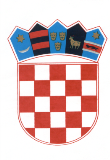              REPUBLIKA HRVATSKASPLITSKO-DALMATINSKA ŽUPANIJA                   OPĆINA  ŠOLTA                     Općinsko vijeće 
KLASA: UP / I 361-03/22-01/40URBROJ: 2181-49-01-23-4Grohote, _______2023. godineOpćinsko vijeće Općine Šolta na _____. sjednici održanoj dana _____ 2023. godine , temeljem odredbi Zakona o društveno poticajnoj stanogradnji (“Narodne novine” broj 109/01, 82/04, 76/07, 38/09, 86/12, 7/13, 26/15, 57/18, 66/19 i 58/21), članka 15. Odluke o komunalnom doprinosu („Službeni glasnik Općine Šolta“, broj) i članka 28. Statuta Općine Šolta („Službeni glasnik Općine Šolta“, broj 06/21) u predmetu radi oslobađanja od plaćanja komunalnog doprinosa investitora Agencija za pravni promet i posredovanje nekretnina (APN), Savska cesta 41, Zagreb (OIB:69331375926), donio jeR J E Š E N J EOslobađa se Agencija za pravni promet i posredovanje nekretnina (APN), Savska cesta 41, Zagreb (OIB:69331375926) plaćanja komunalnog doprinosa u 100% iznosu za gradnju stambene zgrade na kat. čest. 608/5 K.O. Grohote ukupnog obujma 1.921,65 m3.O b r a z l o ž e n j e Upravni odjel za graditeljstvo i prostorno uređenje Splitsko-dalmatinske županije, dostavio je ovom upravnom tijelu Građevinsku dozvolu KLASA: UP/I-361-03/21-01/000229, URBROJ: 2181/1-11-00-00/28-22-0020 od 08.07.2022. godine., pravomoćna 28.10.2022., investitora Agencija za pravni promet i posredovanje nekretnina (APN), Savska cesta 41, Zagreb (OIB:69331375926),  za gradnju stambene zgrade na kat. čest. 608/5 K.O. Grohote. U provedenom postupku izvršen je uvid u projektnu dokumentaciju, izrađenog od ovlaštenog arhitekta Ivan Vulić dipl.ing.arh. T.D. 15/21 GL-AR. Uvidom u izračun obujma građevine, utvrđeno je da će stambena zgrada nakon gradnje imati obujam 1.921,65 m3. Sukladno članku 6. Zakona o društveno poticajnoj stanogradnji određeno je da jedinica lokalne samouprave za izgradnju stanova, između ostalog, podmiruje troškove koji se odnose na infrastrukturu i priključke, a prava i obveze koja se odnose na uređenje komunalne infrastrukture i priključaka na istu, uređuju se ugovorom sklopljenim između APN-a i jedinice lokalne samouprave koja osigurava ta sredstva. Člankom 7. st. 1. Zakona o društveno poticajnoj stanogradnji određeno je da ukupna vrijednost građevinskog zemljišta, uređenja komunalne infrastrukture i priključaka na infrastrukturu, odnosno vrijednost tih sredstava jedinice lokalne samouprave sadržana u prodajnoj cijeni m2 stana ne može biti više od 50% etalonske cijene građenja. Jedinica lokalne samouprave osim zemljišta, osigurava komunalnu infrastrukturu i priključke u visini do 25% etalonske cijene građenja. Člankom 7. st. 4. Zakona o društveno poticajnoj stanogradnji određeno je da je u navedenoj cijeni sadržana i vrijednost komunalnog doprinosa.	Na temelju sklopljenog Predugovora o međusobnim pravima i obvezama u pogledu izgradnje građevine prema provedbenom programu društveno poticane stanogradnje br. 68-06-PMPO-2018., Općina Šolta, te sukladno članku 15. Odluke o komunalnom doprinosu općinsko vijeće oslobađa Agenciju za pravni promet i posredovanje nekretnina (APN), Savska cesta 41, Zagreb (OIB:69331375926) plaćanja komunalnog doprinosa jer se radi o gradnji zgrade koja je od značaja za Općinu Šolta iz razloga što će omogućiti da mlade obitelji riješe svoje stambeno pitanje po uvjetima znatno povoljnijim od tržišnih i tako ostanu živjeti na otoku što doprinosi demografskoj obnovi.  Zbog svega naprijed navedenog valjalo je odlučiti kao u izreci ovog rješenja. Uputa o pravnom lijeku:Protiv ovog rješenja ne može se izjaviti žalba, ali se može pokrenuti upravni spor pred  Upravnim sudom u Splitu, Put Supavla 1. Upravni spor pokreće se tužbom koja se podnosi u roku od 30 dana od dana prijema ovog rješenja i predaje se neposredno ili putem pošte preporučeno Upravnom sudu.Ovo Rješenje objaviti će se u Službenom glasniku Općine Šolta.                                                                                                       	Predsjednik Općinskog vijećaTeo Tomić, dipl. iur.DOSTAVITI:	        		  		Agencija za pravni promet i posredovanje nekretnina (APN), Savska cesta 41, Zagreb    Jedinstveni upravni odjel Općine Šolta, ovdje. 						                  Pismohrana                        				          